с. Кичменгский ГородокО признании полномочий депутатов Муниципального Собрания Кичменгско-Городецкого муниципального районаВ соответствии с Федеральным законом от 06.10.2003 года № 131-ФЗ «Об общих принципах организации местного самоуправления в Российской Федерации», законом Вологодской области от 10.12.2014 года № 3529-ОЗ «О некоторых вопросах организации и деятельности органов местного самоуправления на территории Вологодской области», на основании поступивших решений Советов сельских поселений Кичменгско-Городецкого муниципального района о делегировании глав и депутатов в Муниципальное Собрание района, Муниципальное Собрание РЕШИЛО:Признать полномочия следующих депутатов Муниципального Собрания Кичменгско-Городецкого муниципального района:1) Гладских Алексей Дмитриевич, глава сельского поселения Кичменгское;2) Колосов Василий Иванович, глава сельского поселения Енангское;3) Некипелова Ирина Владимировна, глава муниципального образования Городецкое;4) Балуев Николай Аркадьевич, депутат, делегированный Советом сельского поселения Кичменгское;5) Большаков Анатолий Иванович, депутат, делегированный Советом сельского поселения Кичменгское;6) Угрюмов Михаил Семенович, депутат, делегированный Советом сельского поселения Кичменгское;7) Шумилов Василий Иванович, депутат, делегированный Советом сельского поселения Кичменгское;8) Барболина Надежда Николаевна, депутат, делегированный Советом сельского поселения Енангское;9) Голыгина Татьяна Михайловна, депутат, делегированный Советом сельского поселения Енангское;10) Колосов Иван Васильевич, депутат, делегированный Советом сельского поселения Енангское;11) Попова Валентина Инокентьевна, депутат, делегированный Советом сельского поселения Енангское;12) Андреевский Сергей Витальевич, депутат, делегированный Советом муниципального образования Городецкое;13) Маклаков Михаил Юрьевич, депутат, делегированный Советом муниципального образования Городецкое;14) Ордин Сергей Аркадьевич, депутат, делегированный Советом муниципального образования Городецкое;15) Шабакова Ирина Владимировна, депутат, делегированный Советом муниципального образования Городецкое.2. Признать правомочность Муниципального Собрания Кичменгско-Городецкого муниципального района в связи с формированием Муниципального Собрания района в полном составе.3. Настоящее решение подлежит официальному опубликованию в районной газете «Заря Севера», размещению на официальном сайте Кичменгско-Городецкого муниципального района в информационно-телекоммуникационной сети «Интернет».4. Настоящее решение вступает в силу со дня его принятия.Глава района                                                                                            Л.Н.Дьякова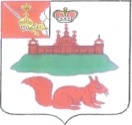 МУНИЦИПАЛЬНОЕ СОБРАНИЕКИЧМЕНГСКО-ГОРОДЕЦКОГО МУНИЦИПАЛЬНОГО РАЙОНАВОЛОГОДСКОЙ ОБЛАСТИМУНИЦИПАЛЬНОЕ СОБРАНИЕКИЧМЕНГСКО-ГОРОДЕЦКОГО МУНИЦИПАЛЬНОГО РАЙОНАВОЛОГОДСКОЙ ОБЛАСТИМУНИЦИПАЛЬНОЕ СОБРАНИЕКИЧМЕНГСКО-ГОРОДЕЦКОГО МУНИЦИПАЛЬНОГО РАЙОНАВОЛОГОДСКОЙ ОБЛАСТИРЕШЕНИЕРЕШЕНИЕРЕШЕНИЕот17.10.2017№1